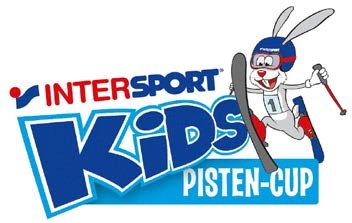 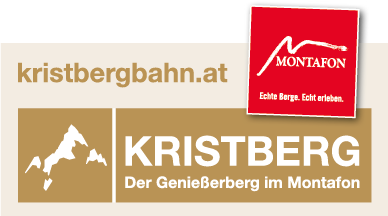 Offizielle Ausschreibung 	Intersport Kids  „Pisten-Cup“ Veranstalter: 	Intersport Montafon Durchführung: WSV Silbertal (7204) Datum 	Disziplin  	Gen.-Nr. Samstag, 20.01.2018 	     Riesenslalom  	  	Rennen für Dritte Technische Daten: 	                  Piste:                                    KristbergStart:   	1550 m Ziel: 				1440 m 	Höhendifferenz:  	  110 m Nennungen: 	www.intersport.at/pistencup  oder www.skizeit.net Info:				         Elmar Stemer: 		0664 26 45 645Tobias Jenny:	  		tobias.jenny@gmx.at Nenngeld: € 7,00 für alle Klassen (ist bei der Startnummernausgabe zu bezahlen) Klasseneinteilung: U5 bis U12 weiblich und männlich, Jahrgang 2006 - 2013 Allgemeine Bestimmungen: Die Rennen werden nach den Bestimmungen der ÖWO durchgeführt. Die Anschlagtafel befindet sich im Zielraum. Bei Absage werden die Vereine über die am Nennformular angegebene Telefonnummer benachrichtigt und über Internet (www.vski.at) informiert. Der durchführende Verein, die Firma Intersport und dessen Funktionäre sowie der Veranstalter haften nicht für Unfälle oder Schäden, die Wettkämpfer, Betreuer oder sonstige Dritte im Zusammenhang mit der Veranstaltung erleiden. Cupregeln siehe: http://www.intersport.at/pistencup/regeln Es gilt für alle Teilnehmer HELMPFLICHT! Rennanzüge sind NICHT erlaubt! Die Siegerehrung findet anschließend nach dem Rennen im Zielgelände statt. Alle Teilnehmer bekommen einen Preis. Wir wünschen allen Teilnehmern/-innen einen erfolgreichen und unfallfreien Rennverlauf! mit sportlichen Grüßen WSV Silbertal Organisationskomitee: Wettkampfleiter: Elmar Stemer 	 Chef der Berechnung: Tobias Jenny 	 Chef der Zeitnehmung: Martin Kinzl 	 Chef der Torrichter: Kurt Winkler	 Streckenchef: Daniel Vonderleu Rennsekretär: Tobias Jenny Kurssetzer: Christoph FetzÄrztlicher Dienst: Kristbergbahn Silbertal Veranstaltungsablauf: Fr., 19.01.2018 17:00 Uhr 	 Nennungsschluss  Sa., 20.01.2018 08:00 Uhr bis 09:00 Uhr    Startnummernausgabe bei der  08:00 Uhr bis 09:00 Uhr    Startnummernausgabe bei der   	 	Talstation der Kristbergbahn  	 	Talstation der Kristbergbahn 09:45 Uhr bis 10:15 Uhr 	Besichtigung  09:45 Uhr bis 10:15 Uhr 	Besichtigung  10:30 Uhr 	 	Start Riesentorlauf  10:30 Uhr 	 	Start Riesentorlauf  